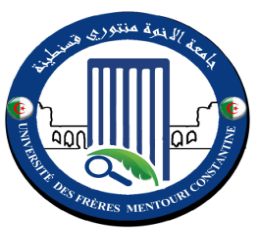 Département de Biochimie et Biologie Cellulaire et Moléculaire قسم الكيمياء الحيويــة و البيولوجيــا الخلــــوية و الجزيــئــيةـــــــــــــــــــــــــــــــــــــــــــــــــــــــــــــــــــــــــــــــــــــــــــــــــــــــــــــــــــــــــــــــــــــــــــــــــــــــــــــــــــــــــــــــــــــــــــــــــــProfesseurs  (07)Maitre de Conférences A (05)Maitre de Conférences B (14)Maitre assistants A (11)Maitre assistants B (06)N°NomPrénom 01BENSEGUENIAbderrahmane02CHIKHI Abdelwahab03KHELIFI Douadi04MERGHEMRachid05ROUABAH Abdelkader06ROUABAHLeila07NECIBYoucefN°NomPrénom 08NOUADRITaher09KHEDARAAbdelkrim10MOUASToma narjes11BOUTAGHANENaima12BAHIAhlemN°NomPrénom14BOUSEBABachir15BOUKHALFA Hayat16SAYEDAmira17BOUANIMBA Nour18ZITOUNIAbdelbaki19KLIBETFahima20ABEDNousseiba21TEBBANIFethi22BENNAMOUNLeila23DJOUDIBrahim24BELAOUADMohamed25MOUASSAOUISamira26DAOUDIHadjer27DAFFRIAmelN°NomPrénom 28BELBACHE Hanane29BENSMIRASoumia30BOULMELTOUTMalika31DJEMAI ZOGHLECHESoumia32KAHALI Linda33KASSA LAOUARMounia34KITOUNIRachid35SEMRAIlhem36KABOUCHESamy37MOKRANIEl hassen38TENIOUSoumiaN°NomPrénom 39HAFIAmmar40MEDOUKALIImene41DAHMANIDahbia ines42DALI CHAOUCHE Imene43BENCHERCHARIlhem44GUENDOUZAssia